Fakturujte se splatností 60 dnů!	Měna CZKPol .	Materiál	Označení	Obj . množství	Jednotka	Cena za j ednotku	Hodnota00010	NMO- analýza vody RHB bazén malý rozbor	12	Kus	551, 76	6 . 621, 12roční obj ednávka na rok 2019-RHB bazén - malé odběry, upravená voda odběry 1x měsíčně rezerva v případě výskytu Legionella je 655, -00020	NMO- analýza vody RHB bazén velký rozbor	12	Kus	1 . 373 , 65	16 . 483 , 80RHB bazén	velké odběry, upravená voda odběry 1x měsíčně00030	NMO- analýza vody RHB bazén zdroj ová vod	1	Kus	218 , 41	218 , 41RHB bazén zdroj ová voda, pitná voda odběry 1x za rokIČO: 25488627 DIČ: CZ2548B627	Bankovní spoj ení : ČSOB , a.s. , č.ú . 216686400/0300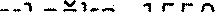 Objednávka 4600077575 Zdravotní ústav se sídlem v Datum objednávky 08 . 01 .2019 400 01 Ústí nad Labem	Pol .	Materiál	Označení	Obj . množství	Jednotka	Cena za j ednotku	Hodnota00040	NMO- analýza vody RHB bazén tepl . do 32	12	Kus	2 . 557 , 64	30 . 691, 68rhB BAZÉN - TEPLOTA D032 ST. VELKÝ ODBĚR ODBĚR 12X ROČNĚ00050	NMO - analýza vody RHB bazén tepl . do 32	12	Kus	1 . 379, 40	16 . 552 , 80RHB bazén odběry 12xročně00060	NMO- HVV 200	Kus	172 , 43	4 . 138 , 32Odběry 2x za měsíc	Celk. hodn . s DPH CZK	74 . 706, 10Schválil:Z důvodu registrace k DPH j e od 9 . 2007 nutné na dodavatelských fakturách a vystavených obj ednávkách uvádět jak adresu sídla společnosti, a adresu místa provozovny ( fakturační a dodací adresa) . Na dodacích listech, fakturách a ostatních okumentech uvádějte naše Číslo objednávky a koncového odběratele. Faktury bez čísla objednávky budou po ažovány za neúplné a vráceny dodavateli. V případě daňového dokladu musí účet uvedený na faktuře splňovat podmínku dálkového přístupu, v souladu se zněním zákona č . 235/2004 Sb. o DPH . Účet musí být zveřejněný.Pokud hodnota předmětu přesahuje 50 000 Kč bez DPH, nabývá objednávka účinnosti nejdříve dnem uveřejnění v Registru smluv. Bez písemné akceptace není objednávka uzavřena. Plnění předmětu objednávky před její účinností se považuje za plnění podle této obj ednávky.IČO: 25488627 DIČ: CZ25488627	Bankovní spoj enĺ: ČSOB, a.s. , č.ú. 216686400/0300Společnost zapsaná v obchodním re-i stříku vedeném Kra -i skúm soudem v ústí 	Ta bern. 	R 	nž.ka 'l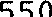 Objednávka 4600077575Datum obj ednávky 08 OI .2019Vyhotovuje : Barbora SIGMUNDOVA Oddě lení : Technický provoz Telefon :fax :Mail: barbora . sigmundova@kzcr . euAdresa odběratele (fakturační) :Kraj ská zdravotní, a. s . Sociální péče 3316/12A401 13 Ústí nad LabemAdresa příj emce, faktury, zboží/ služby:Kraj ská zdravotní, a.s.Nemocnice Most, o. z.J. E. Purkyně 270434 64 MostZdravotní ústav se sídlem vÚstí nad Labem Moskevská 1531/15400 OI ústí nad LabemVaše číslo dodavatele u nás 1000301	Termín dodávky :	08 . 01 . 2019